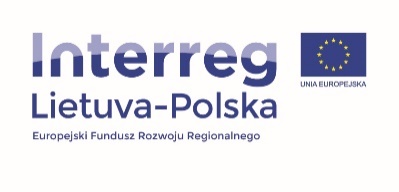 Załącznik nr 1 do SWZFORMULARZ OFERTOWY DO POSTĘPOWANIA O UDZIELENIE ZAMÓWIENIA PUBLICZNEGO W TRYBIE  PODSTAWOWYM ZGODNIE Z ART. 275 pkt. 1 USTAWY PzpPrzystępując do udziału w postępowaniu o udzielenie zamówienia publicznego  na „Wspieranie turystyki i kultury w rejonie trockim i giżyckim - biblioteka w Bystrym w gminie Giżycko – wyposażenie” prowadzonego w trybie podstawowym zgodnie z art. 275 pkt. 1 jako Wykonawca ubiegający się o udzielenie zamówienia składam ofertę w tym postępowaniu.I.  Dane dotyczące WYKONAWCY, dane do kontaktu z WYKONAWCĄNazwa…………………………………………………………………………………………..Siedziba:…………………………………………………………………………….………….Nr NIP:………………………………………………………………………………....……….NR REGON :……………………………………………………………………….…..………Adres poczty elektronicznej: ……………………………………………………………...Wykonawca jest …………………………….. przedsiębiorstwem.  (mikro/ małym/ średnim/ dużym) PARAMETRY ODNOSZĄCE SIĘ DO KRYTERIÓW OCENY OFERTYZadanie I- sprzęt multimedialny i komputerowyZadanie II- AGDZadanie III- meble i wyposażenieZadanie IV- gabloty i szyldyZadanie V- wyposażenie biblioteczneZadanie VI- meble na wymiarOŚWIADCZENIA, ZOBOWIĄZANIA, ZASTRZEŻENIA WYKONAWCY IV. PEŁNOMOCNICTWO.Wyjaśnienie : - pola zaznaczone linią / kropka  uzupełnić danymi;  *niepotrzebne skreślić ; Osoba składająca oświadczenie na formularzu ofertowym ponosi pełną odpowiedzialność za treść złożonego oświadczenia na zasadach określonych w art. 297 ust. 1 Kodeksu karnego  ( Dz.U. Nr 88, poz. 553 z póź. zmianami)Niniejszy dokument proszę opatrzyć kwalifikowanym, zaufanym lub osobistym podpisem elektronicznym zgodnie z Art. 63 ust. 2 ustawy PZP.  Cena oferty: cena brutto.............................................................zł 	słownie ……………………………………………………………………………okres rękojmi i gwarancji - ……………………………………miesięcyCena oferty: cena brutto.............................................................zł 	słownie ……………………………………………………………………………..okres rękojmi i gwarancji - ……………………………………miesięcyCena oferty: cena brutto............................................................zł 	słownie ……………………………………………………………………………..okres rękojmi i gwarancji - ……………………………………miesięcyCena oferty: cena brutto.............................................................zł 	słownie ……………………………………………………………………………..okres rękojmi i gwarancji - …………………………………….miesięcyCena oferty: cena brutto.............................................................zł 	słownie ……………………………………………………………………………..okres rękojmi i gwarancji - ……………………………………..miesięcyCena oferty: cena brutto.............................................................zł 	słownie ……………………………………………………………………………..okres rękojmi i gwarancji - ……………………………………miesięcyOświadczam, że znana jest mi pełna treść Specyfikacji Warunków Zamówienia oraz pełna treść załączników do SWZ, i że nie wnoszę zastrzeżeń do brzmienia treści tych dokumentów.  Oświadczam, iż uważam się za związanego powyższą ofertą przez okres 30 dni od terminu składania oferty.Oświadczam, że w cenie oferty zostały uwzględnione wszystkie koszty wykonania zamówienia. Osobą upoważnioną do kontaktów z Zamawiającym w sprawach dotyczących realizacji umowy jest:……………………………………………………………………     tel. ………………………….. fax:………………………………………………………..Oświadczam, że wypełniłem obowiązki informacyjne przewidziane w art. 13 lub 
art. 14 RODO wobec osób fizycznych, od których dane osobowe bezpośrednio lub pośrednio pozyskałem w celu ubiegania się o udzielenie zamówienia publicznego 
w niniejszym postępowaniu.Ustanowionym pełnomocnikiem do reprezentowania w postępowaniu o udzielenie zamówienia i/lub zawarcia umowy w sprawie zamówienia publicznego w przypadku składania oferty wspólnej przez dwa lub więcej podmiotów gospodarczych (konsorcja/spółki cywilne) jest:stanowisko:  …………………………………………………………………imię i nazwisko:  ……………………………………………………………tel./faks:   …….………………………………………………………………uwagi:   ………………………………………………………………………